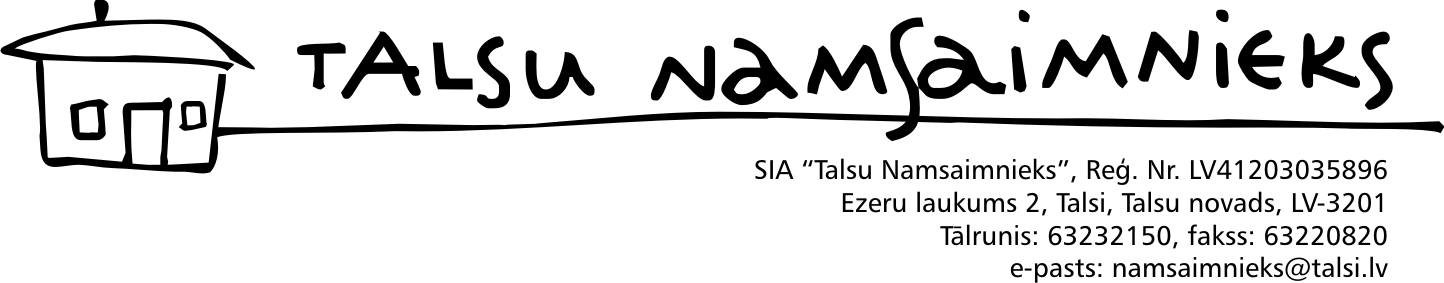 2016.gada 16.martā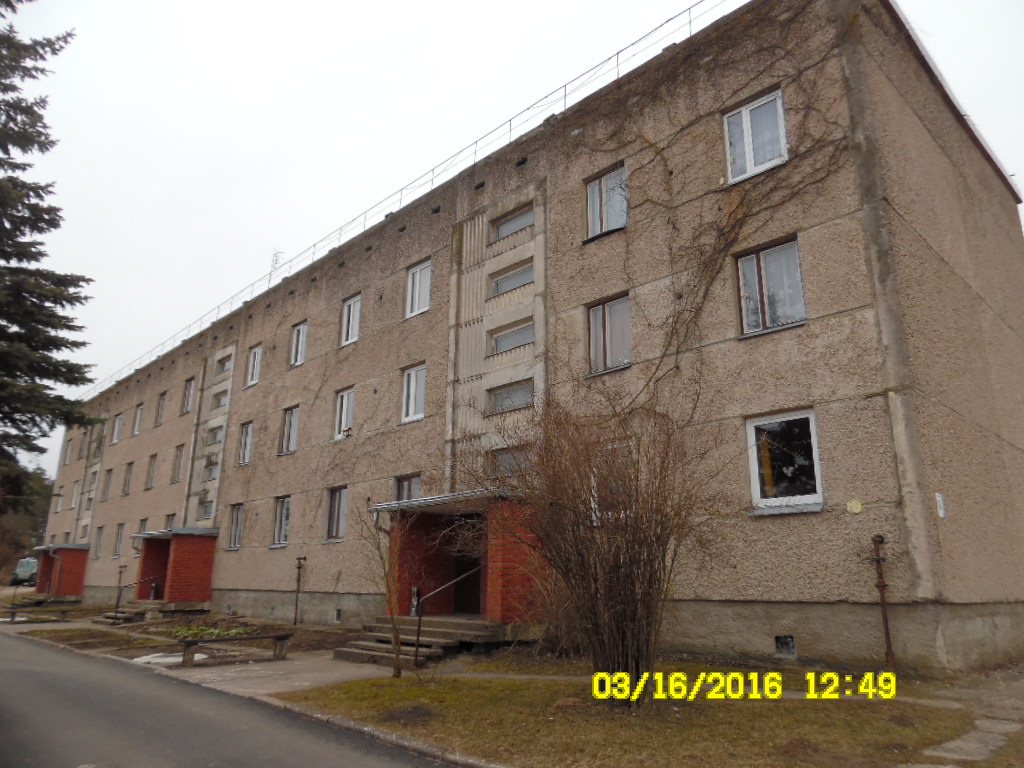 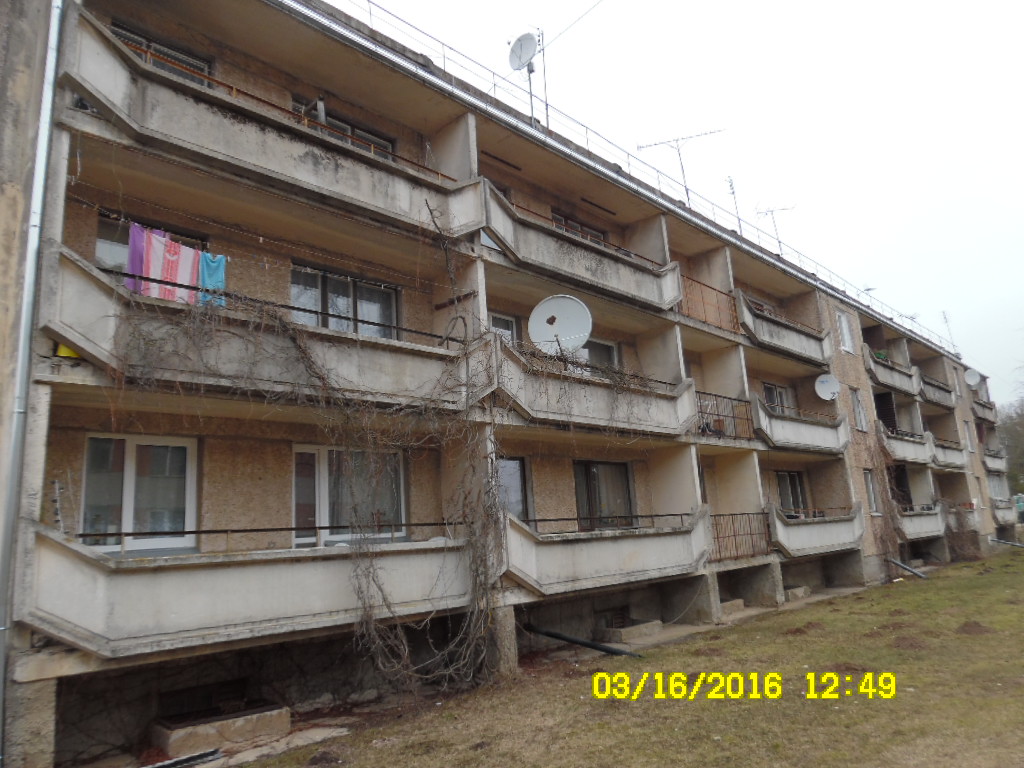 Turpinājumā – apsekošanas fotofiksācija.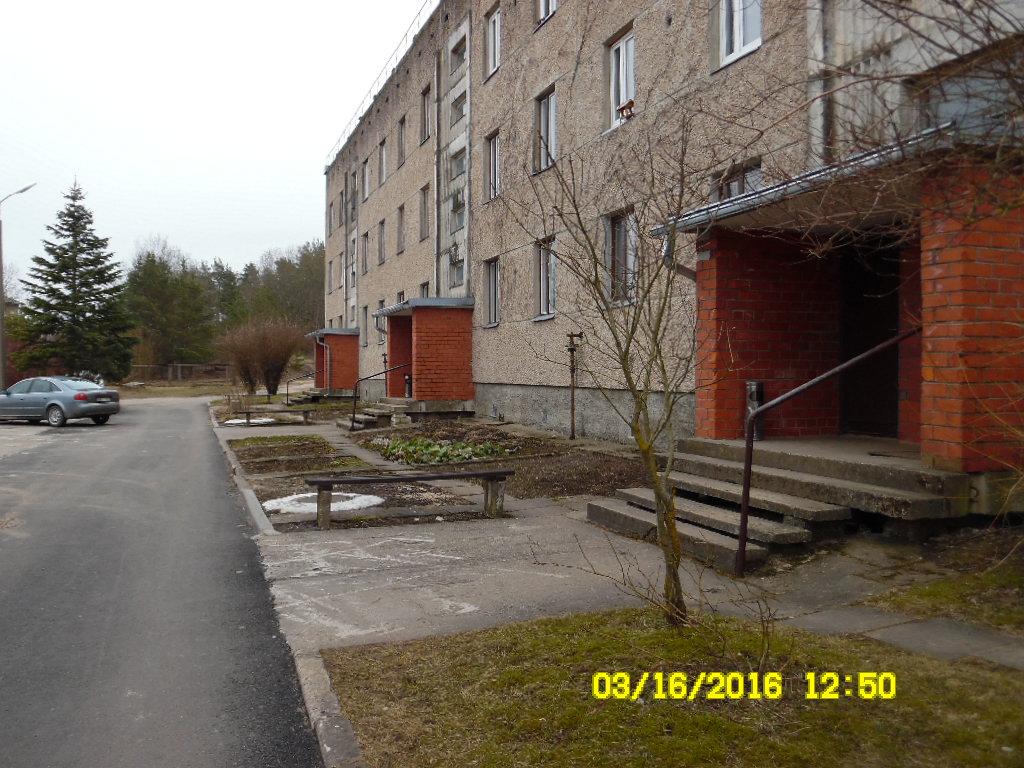 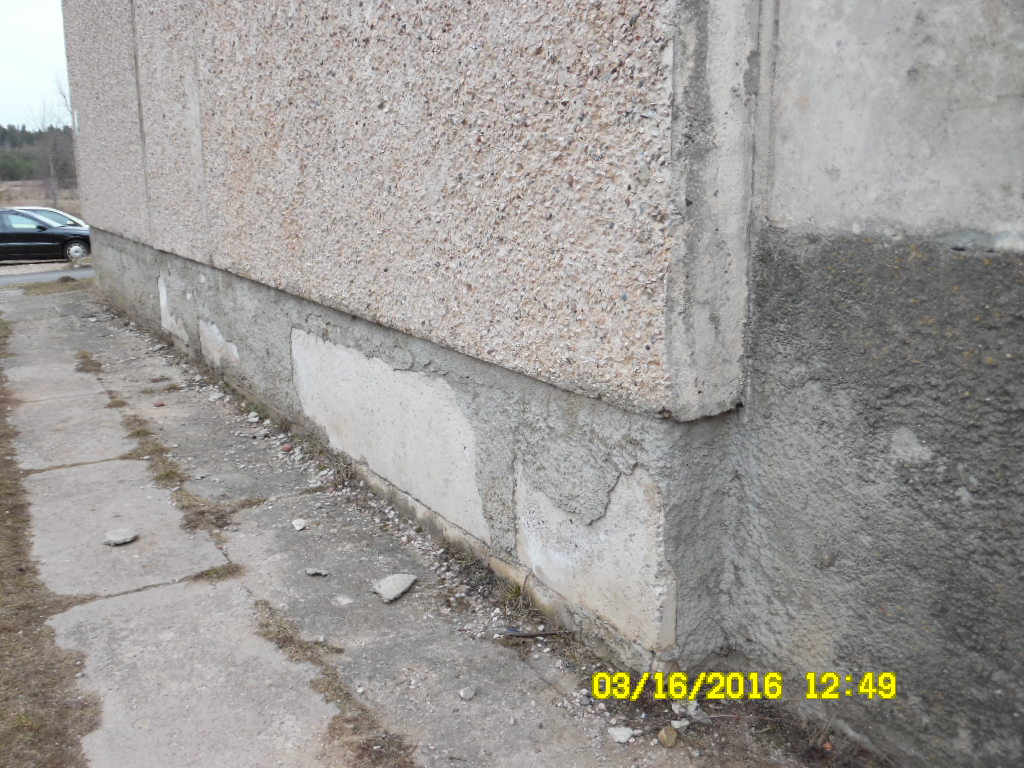 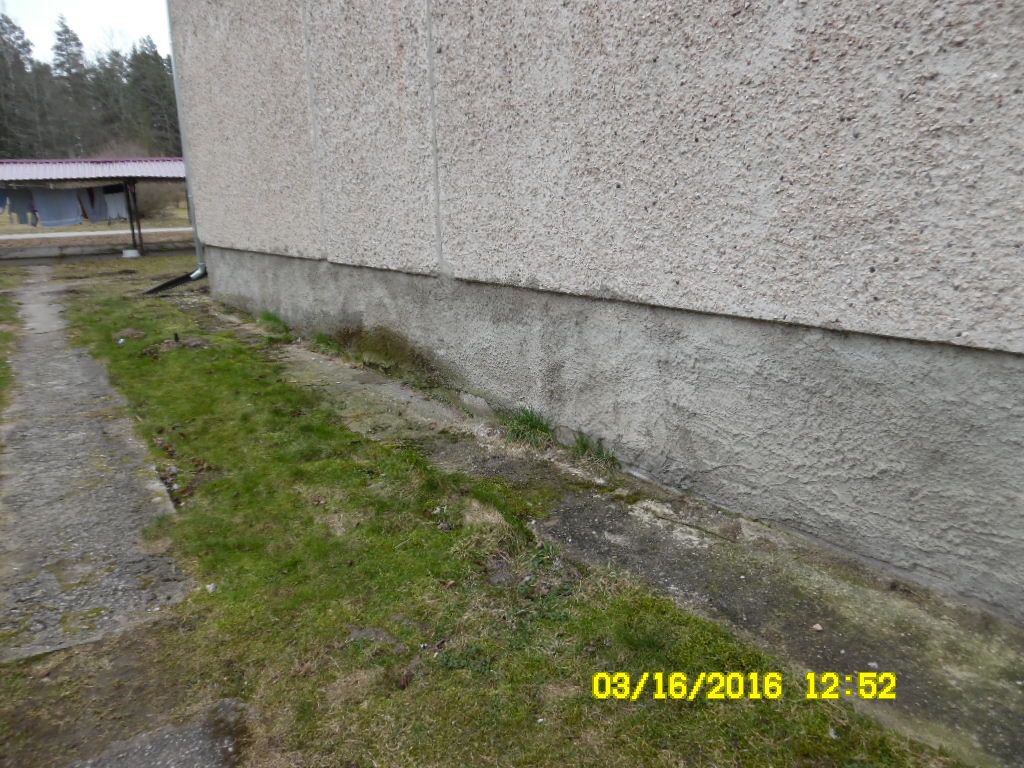 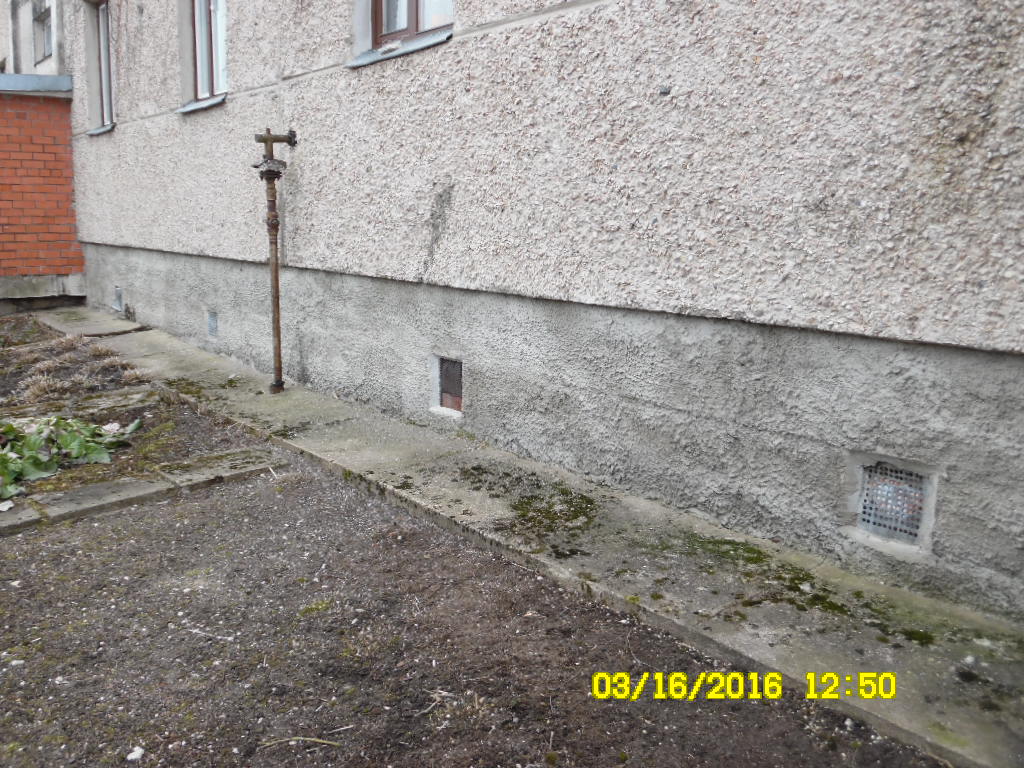 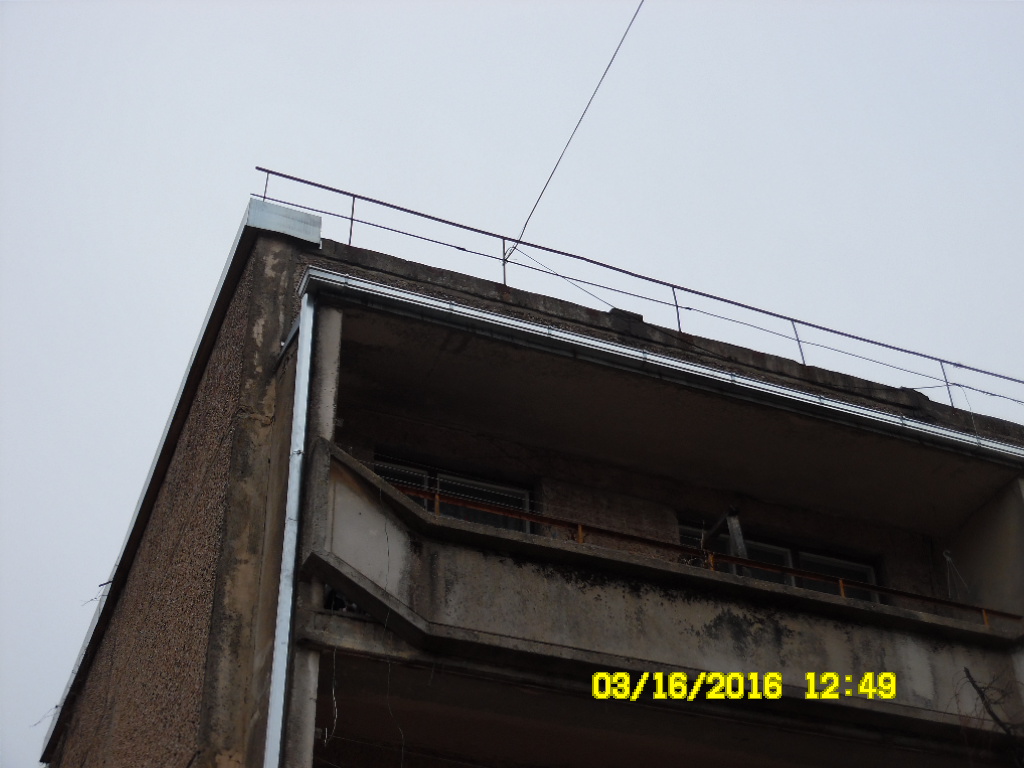 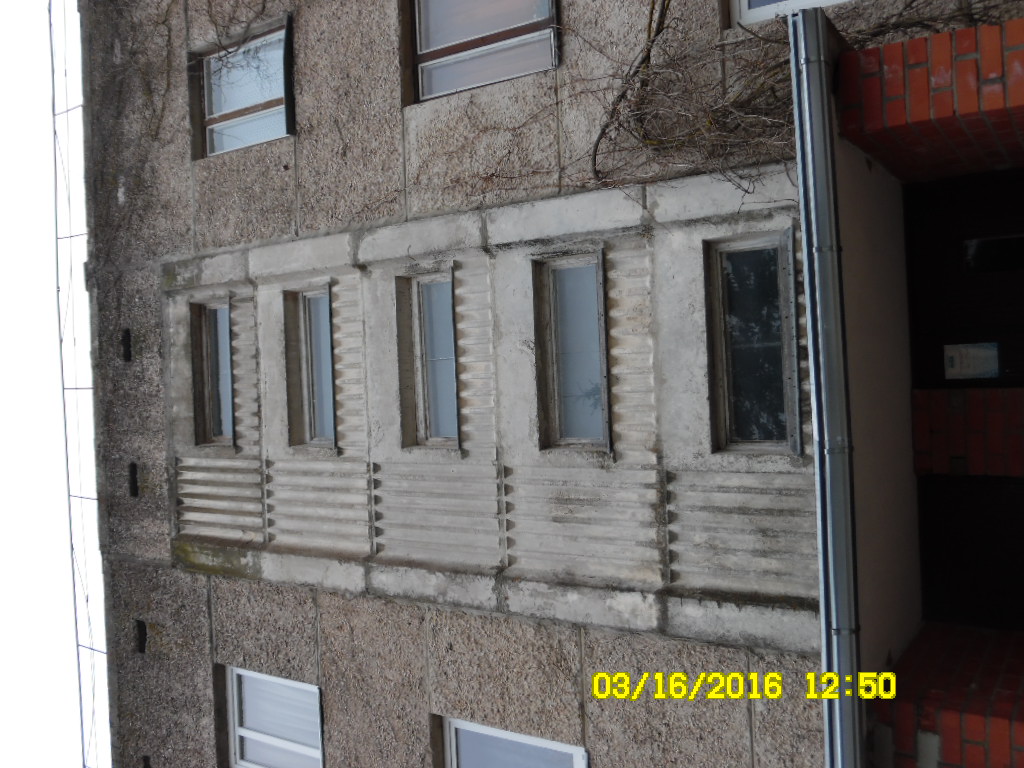 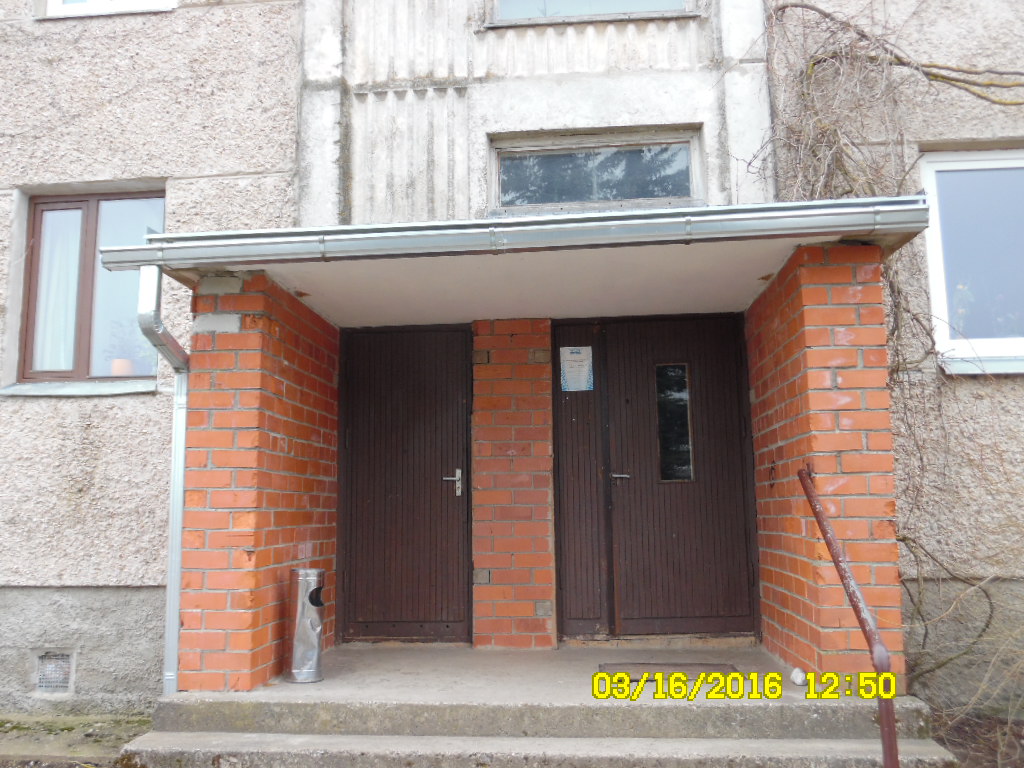 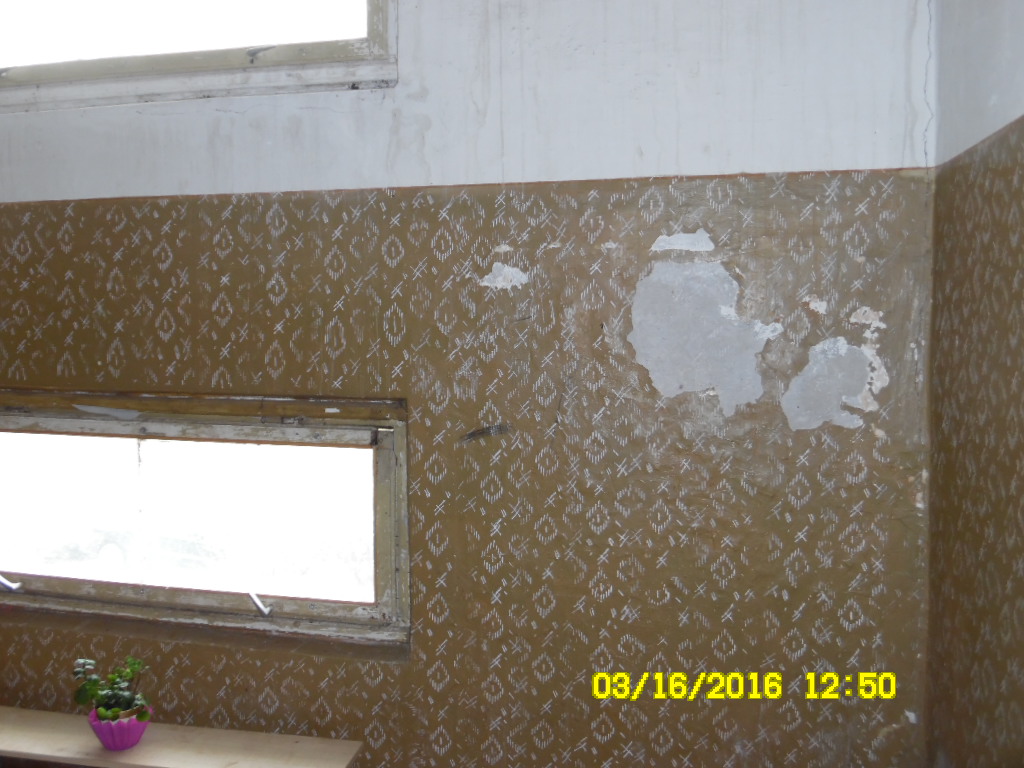 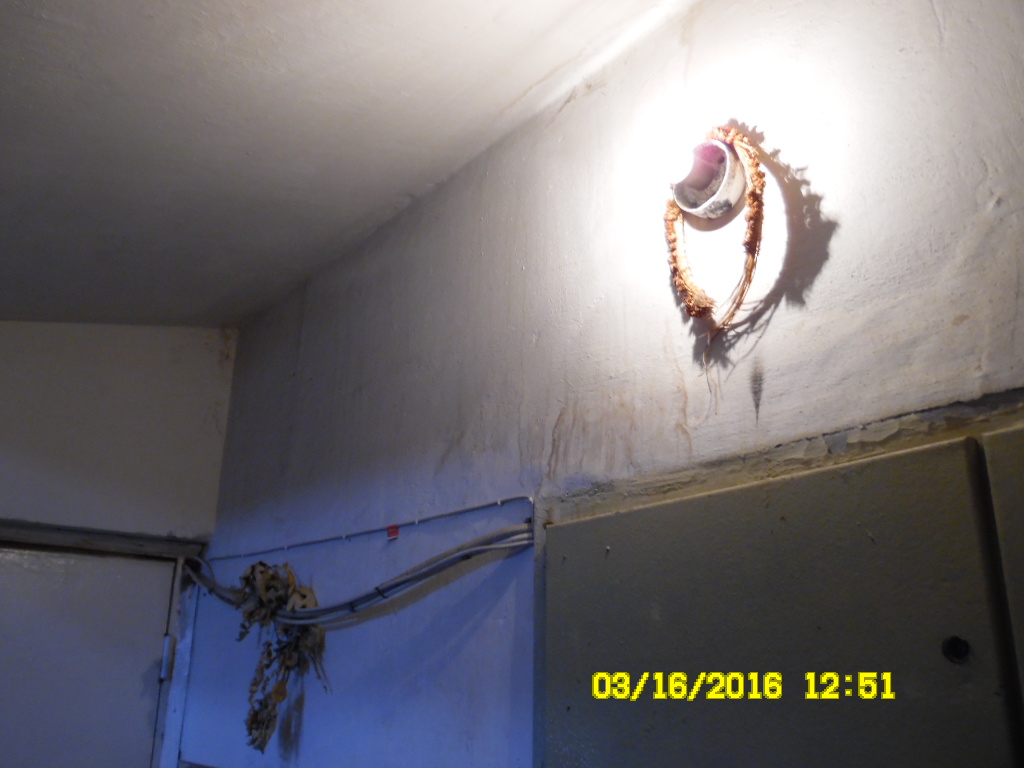 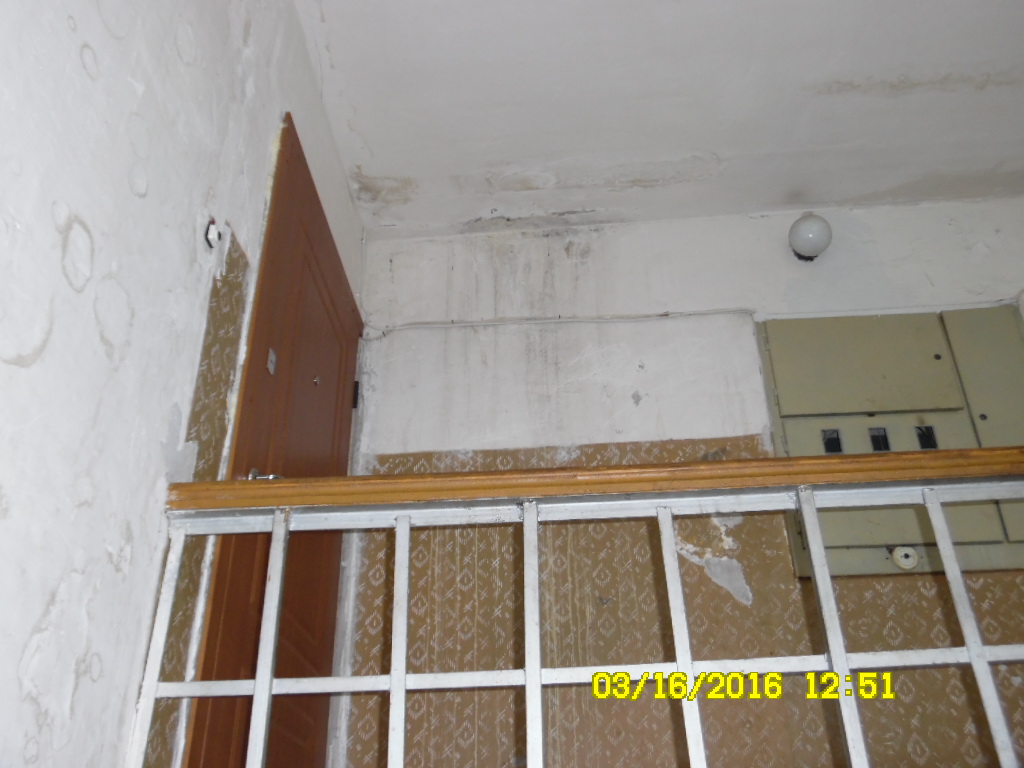 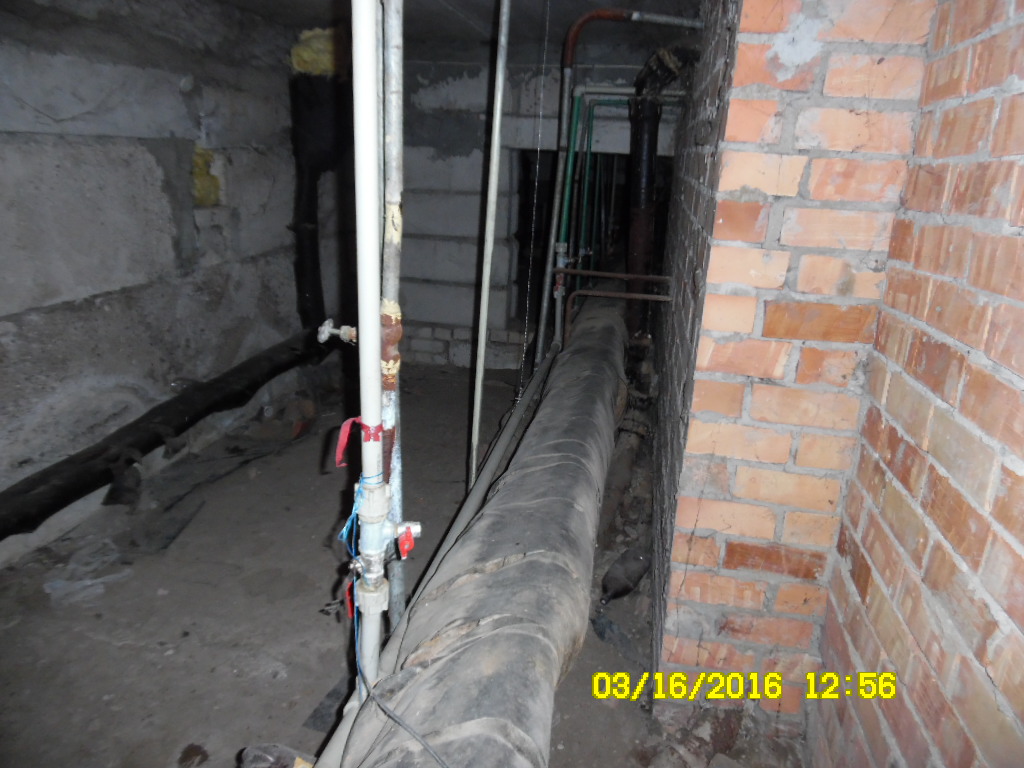 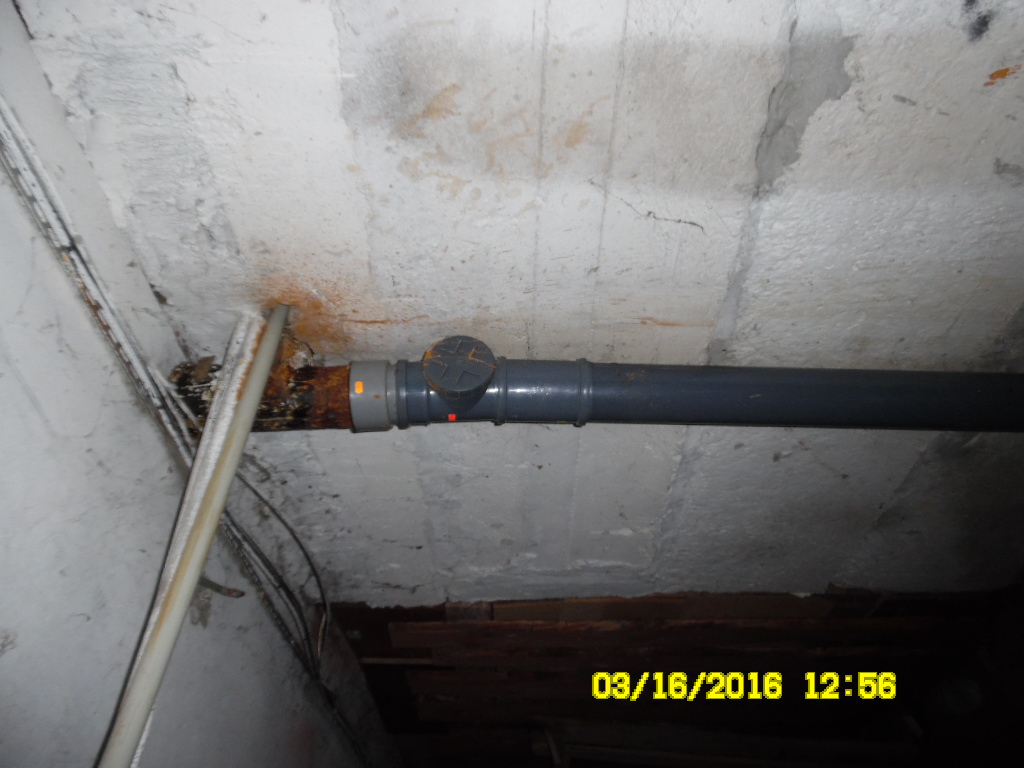 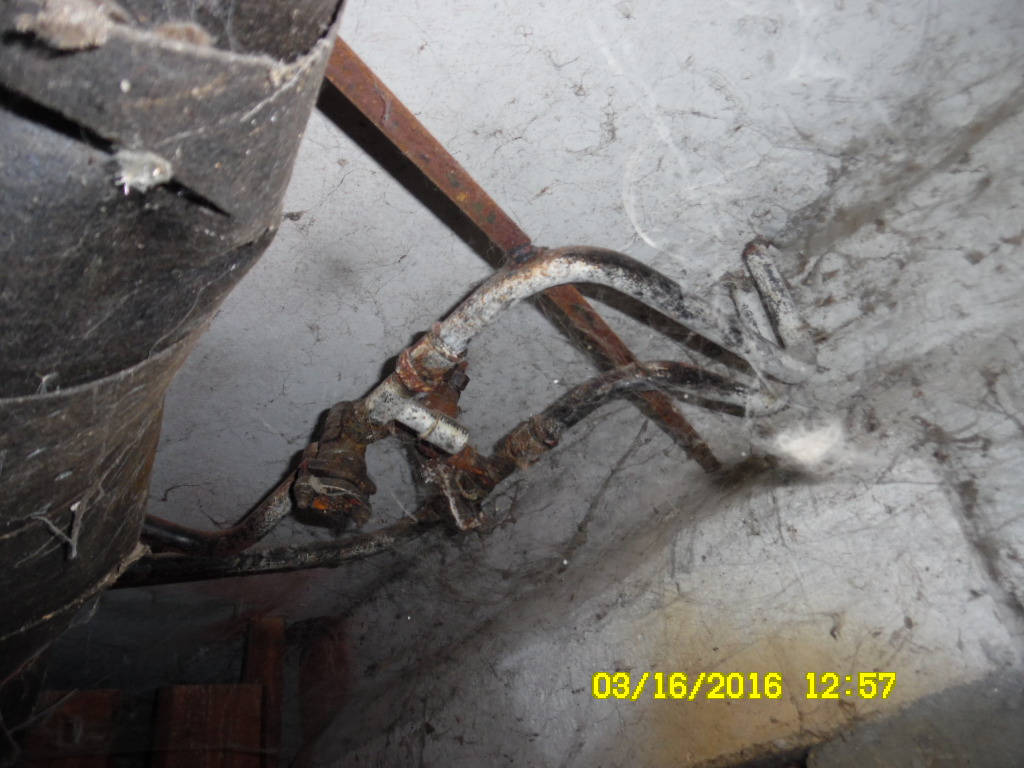 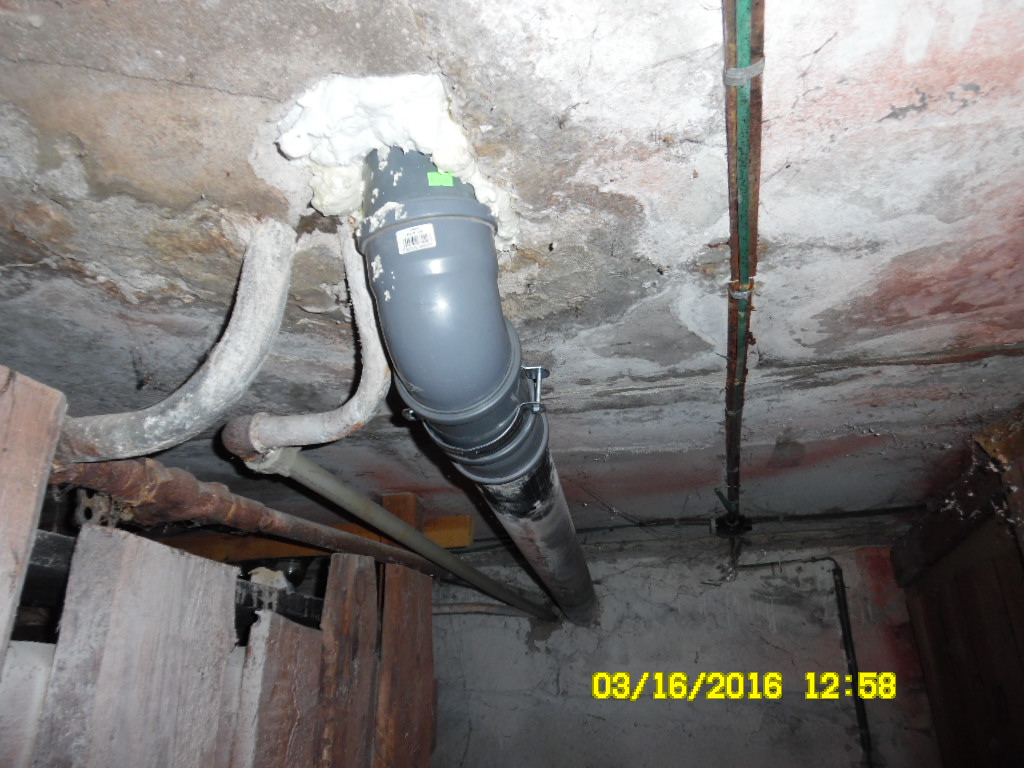 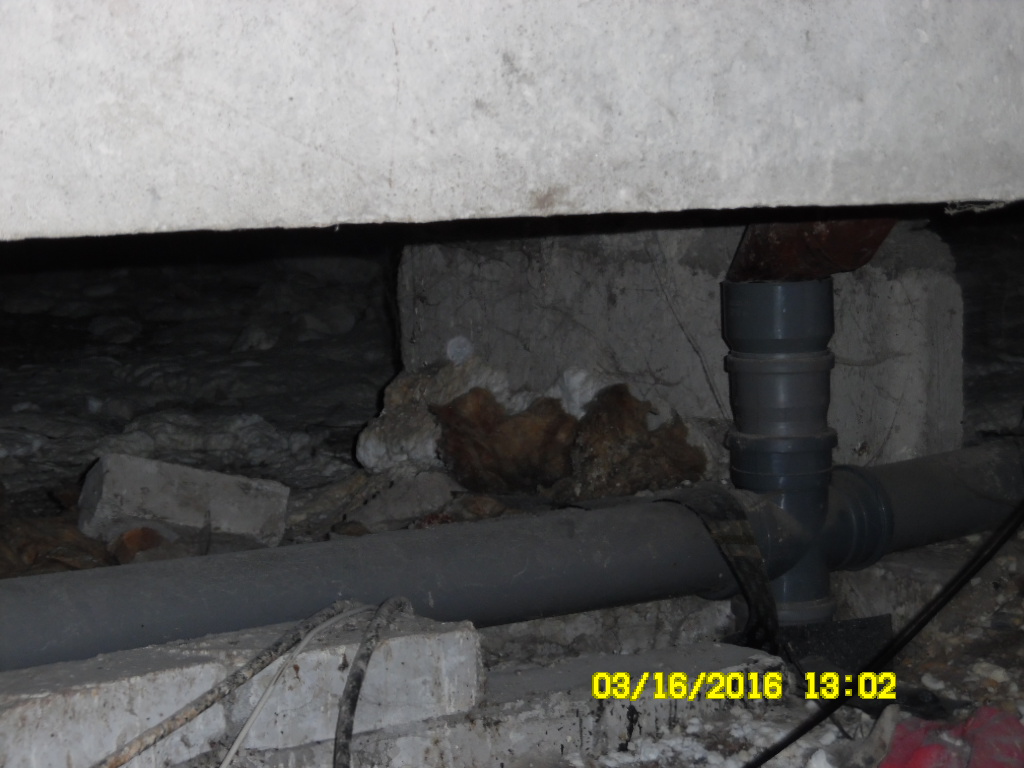 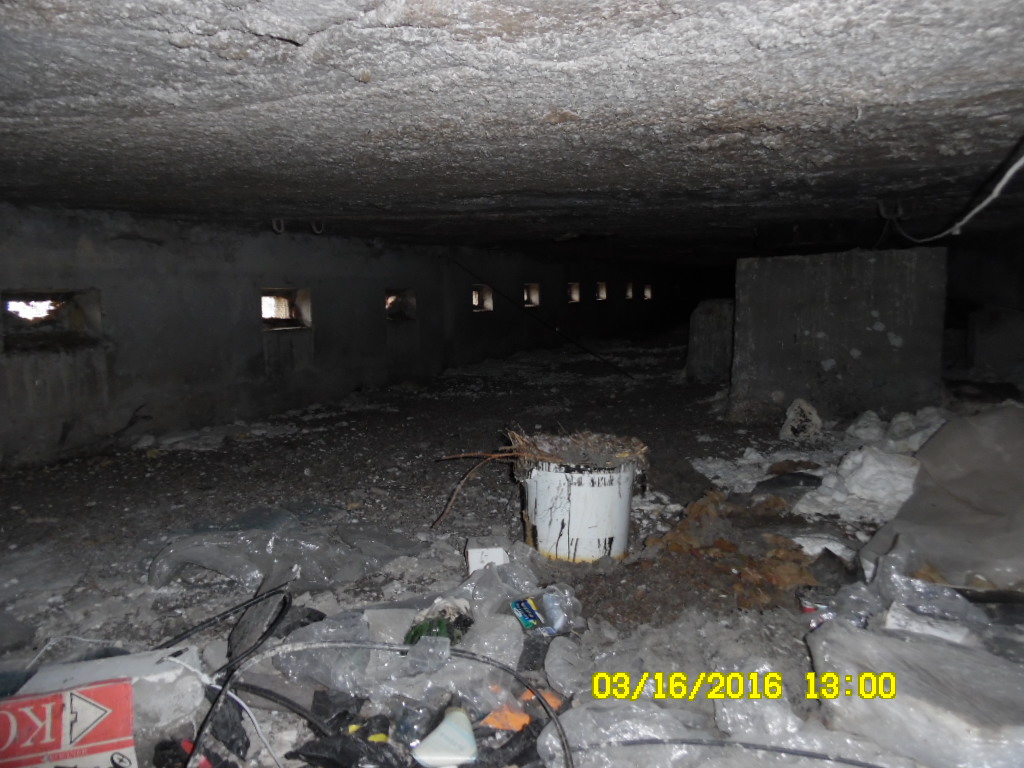 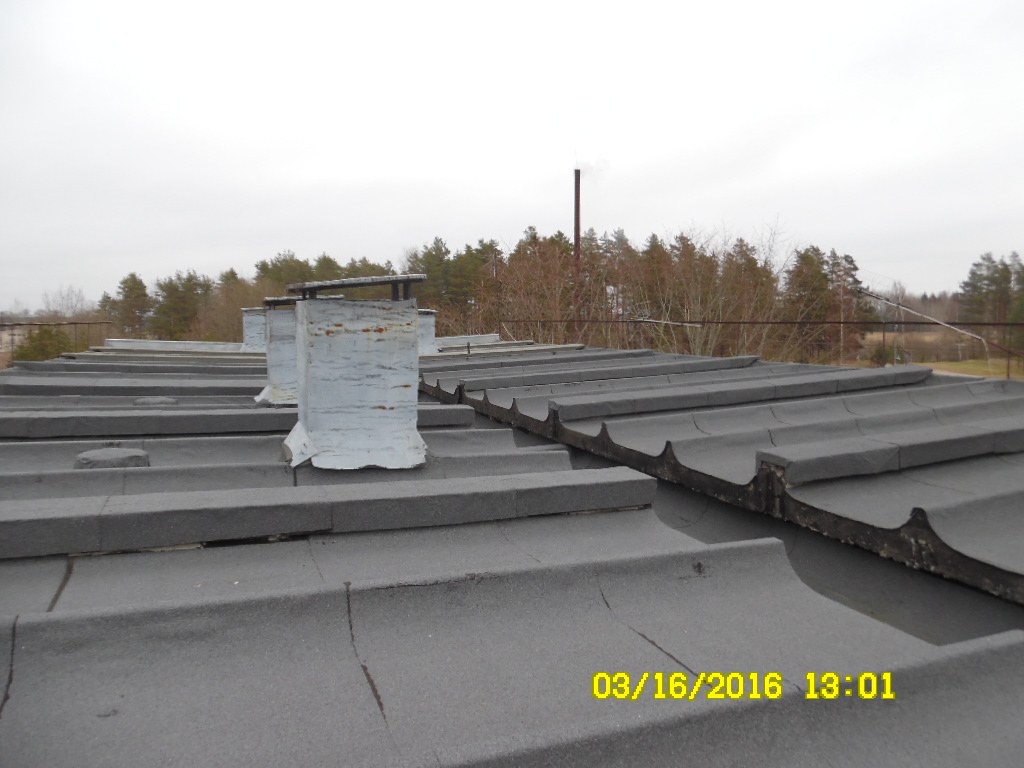 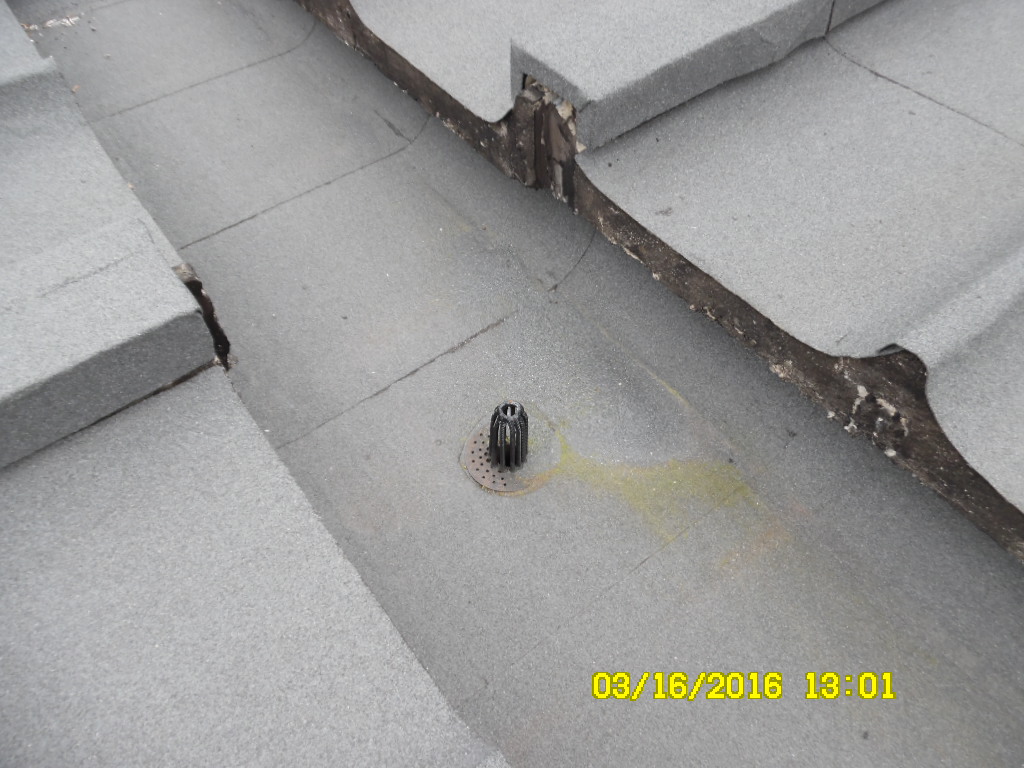 Pārvaldnieks: SIA "Talsu namsaimnieks" Komisijas locekļi: Sigita Mazzariņa, Normunds Artis Bērziņš           Aktu apstiprinu:____________________Aktu apstiprinu:____________________Dzīvojamās mājas adreseSmilšu iela 8, Sabile, Talsu novadsPamatinformācija par apsaimniekojamo mājuPamatinformācija par apsaimniekojamo mājuMājas ekspluatācijas pieņemšanas gadsnav informācijaMājas stāvu skaits3Mājas zemes gabala platība, m23343Mājas kopējā platība,m21362.95Dzīvokļu skaits24N.p.k.Apsekojamā objekta daļa, inženiertehniskā aprīkojumsTehniskais stāvoklisApsekošanas rezultāti, veicamie darbi 1234I.Mājai piesaistītais zemesgabals, teritorijas labiekārtojumsI.Mājai piesaistītais zemesgabals, teritorijas labiekārtojumsI.Mājai piesaistītais zemesgabals, teritorijas labiekārtojumsI.Mājai piesaistītais zemesgabals, teritorijas labiekārtojums1Brauktuves, ietves, celiņiapmierinošsBrauktuves – asfaltētas, celiņi – ar betona plātņu segumu.2ApzaļumojumsapmierinošsMājai piekrītošā teritorijā – kopts zāliens ar puķu dobēm, košumkrūmi un koki.3Mazās arhitektūras formas (lapenes, ūdensbaseini u.c.)apmierinošsMājai piekrītošajā teritorijā atrodas nojumes tipa veļas žāvētava.4Nožogojums un atbalsta sienas5Atkritumu laukumiapmierinošsNožogots laukums sadzīves atkritumu konteineriem.6Bērnu laukumi, to aprīkojums7NotekūdeņiapmierinošsLietusūdeņi no sētas braucamās daļas tiek novadīti pa celiņiem, kā arī – zālienā pie mājas.8CitiII.Būves daļas, mājas konstruktīvie elementiII.Būves daļas, mājas konstruktīvie elementiII.Būves daļas, mājas konstruktīvie elementiII.Būves daļas, mājas konstruktīvie elementi1Pamati un pamatnesapmierinošsMājas galos cokola apmetums nokritis, atsedzot pamata bloku šuves. Ieteicams veikt atjaunošanas darbus.2Ēkas aizsargapmaleapmierinošsMājas ziemeļu galā aizsargapmale izdrupusi, klāta ar sūnām. Vietām vērojamas plaisas starp pamatni un apmali. Ieteicama apmales atjaunošana.3Nesošās sienasapmierinošsDzelzsbetona paneļu māja ar akmentiņu apmetumu. Paneļu salaiduma vietās vietām vērojamas nedaudz izdrupušas šuves. 4Ailu sijas un pārsedzeslabsAilu un siju noturību garantē ārsienu paneļi. Vizuāli deformācijas nav novērojamas.5StarpsienasapmierinošsVērojamas plaisas starp ārsienu paneļiem un starpsienu galiem.6Iekšsienu apdareapmierinošsKāpņu telpām nepieciešams kosmētiskais remonts.7Ārsienu apdareapmierinošsAkmeņu apmetums turas labi, vērojamas vietas ar lietusūdens izskalojumiem.8Lodžijas, balkoniapmierinošsDzelzsbetona plākšņu dekoratīvas margas. Lodžiju griestu un sienu paneļu salaiduma vietās šuvēs vērojamas plaisas. Ieteicams veikt šuvju hermetizēšanu.9Ieeju lieveņi, jumtiņilabsLieveņi – betona. Jumtiņi – ar jaunuzstādītu lietusūdens noteksistēmu.10Starpstāvu pārsegumilabsNo monolīta dzelzsbetona paneļiem, paneļu salaiduma vietās veidojas plaisas, kas definējamas kā kosmētisks defekts. 11Pagraba pārsegumslabsNo monolīta dzelzsbetona paneļiem. Ieteicams veikt pagraba pārseguma siltināšanu, lai uzlabotu mājas energoefektivitāti.12Bēniņu pārsegumslabsMonolīta dzelzsbetona, siltināts ar beramo keramzītu. Ieteicams to siltināt ar mūsdienīgiem materiāliem, lai uzlabotu mājas energoefektivitāti.13Jumta nesošā konstrukcijaapmierinošsNo dzelzsbetona paneļiem, ar mikrobēniņiem. Ieteicama mikrobēniņu siltināšana, lai uzlabotu mājas energoefektivitāti.14Jumta klājsapmierinošsDzelzsbetona paneļu.15Jumta segumslabs2014.gadā veikta jumta pārseguma aplīmēšana ar ruļļveida seguma materiālu, tādejādi paildzinot jumta seguma kalpošanas laiku. 16Lietus ūdens novadsistēmalabsVeikta ķeta notekcauruļu maiņa pret PVC caurulēm.17Kāpnes un pandusiapmierinošsKāpnes uz kāpņu telpu ieejām – no betona plātnēm, pandusi – mūrēti no dobtajiem ķieģeļiem.18GrīdasapmierinošsKāpņu telpu grīdas – betona, bez īpašiem bojājumiem, vērojams nenozīmīgs nodilums.19Ailu aizpildījums  apmierinošsKāpņu telpu ieejas durvis – koka, I kāpņu telpas durvis līdz galam neveras, II kāpņu telpai – savērpušās. Ieteicama kāpņu telpu durvju maiņa. Tāme no FBS Industry jau pasūtīta, nepieciešams īpašnieku balsojums. Ieteicama arī kāpņu telpu logu maiņa, tādējādi uzlabojot mājas energoefektivitāti.20Ventilācijas šahtas un kanāliapmierinošsVentilācijas skursteņu galvas – ar jumtiņiem un aizsargsietiem.21CitiIII. Iekšējie inženiertīkli un iekārtasIII. Iekšējie inženiertīkli un iekārtasIII. Iekšējie inženiertīkli un iekārtasIII. Iekšējie inženiertīkli un iekārtas1ŪdensvadslabsMājā veikta aukstā ūdens stāvvadu un guļvadu un ventiļu maiņa.2Koplietošanas elektroinstalācijaapmierinošsIeteicams uzstādīt LED apgaismojumu ar kustību sensoriem.3Apkures sistēmaapmierinošsIeteicams siltināt apkures sistēmas cauruļvadus, lai mazinātu siltuma zudumus un paaugstinātu energoefektivitāti. Ieteicams uzstādīt uz apkures stāvvadiem balansēšanas vārstus.4KanalizācijaapmierinošsNemainītie čuguna cauruļvadi nolietojušies, kā rezultātā var rasties plīsumi un kanalizācijas noplūde. Ieteicama kanalizācijas stāvvadu un guļvadu maiņa. 5Dūmvadi